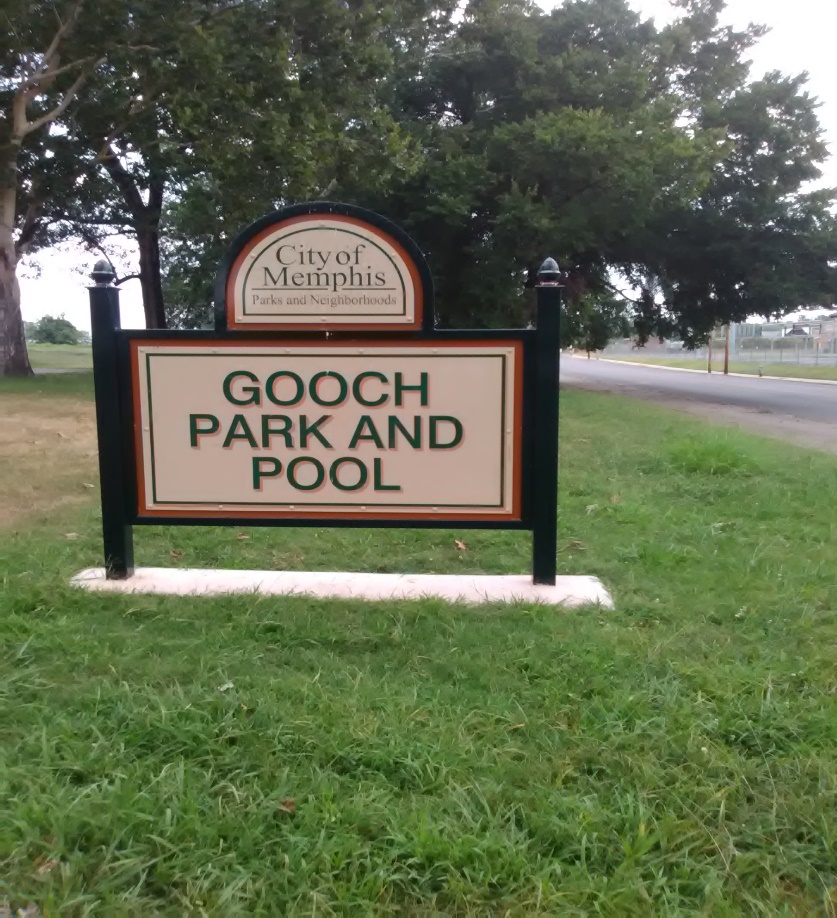 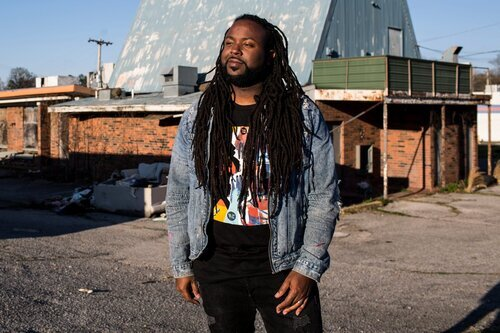 During the inception of this design, Jammond wanted to illustrate something fun to look at, but also was interested in reflecting on some of the historical details as well.  The cyclist in the design represents an African American cycling club gathered at Gooch Park.  In the lead of the bike race is the   first African American to cross the color barrier in sports.  He was Marshall Major Taylor.   Let’s pray for his continued health and success!
Playground Leader 🌳🌼⛹️‍♀️http://u.rfer.us/MEMPHISTNtYV2YLPlayground Coordinator🌳🌼⛹️‍♂️⛹🏽‍♂️🤸🏻‍♀️http://u.rfer.us/MEMPHISTN1mO2YMRec Leader ⚽️🏀🎾🏐⛳️http://u.rfer.us/MEMPHISTNN5v2YKhttp://u.rfer.us/MEMPHISTN5et2YPLife Guard 🏊🏾‍♀️🏊🏼‍♂️http://u.rfer.us/MEMPHISTNHGe2YJPool Manager 🆕http://u.rfer.us/MEMPHISTNnRm2YIAquatic Attendant http://u.rfer.us/MEMPHISTNEXx2YNMeal Preparerhttp://u.rfer.us/MEMPHISTN7se2YOMower Operator 🌱🌾Golf Attendant 🏌️‍♀️🏌️‍♂️ http://u.rfer.us/MEMPHISTNesx2YH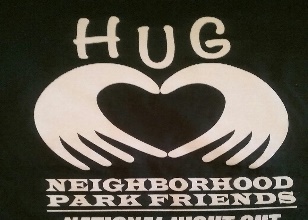 , Memphis City Beautiful , Memphis City Beautiful , Memphis City Beautiful N Project  Memphis Park Services Outreach Coordinator cites reasons for delay.  schedules community meetings:  March 12 and March 16, 2021.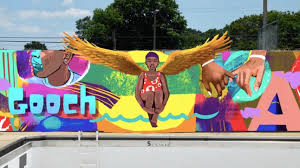 Gooch Park Art Wall Mural Project:  Urban Arts Commission (uacmem.org) is thrilled to announce that UAC’s Neighborhood Art Initiative, the HUG PARK FRIENDS and Artist Jammond Bullock @alivepaint are creating a new mural for Gooch Park and Pool at 1974 Hunter Avenue, Memphis, TN 38108.  This project was generously funded from the Assisi Foundation, Memphis.Gooch Park Art Wall Mural Project:  Urban Arts Commission (uacmem.org) is thrilled to announce that UAC’s Neighborhood Art Initiative, the HUG PARK FRIENDS and Artist Jammond Bullock @alivepaint are creating a new mural for Gooch Park and Pool at 1974 Hunter Avenue, Memphis, TN 38108.  This project was generously funded from the Assisi Foundation, Memphis.Gooch Park Art Wall Mural Project:  Urban Arts Commission (uacmem.org) is thrilled to announce that UAC’s Neighborhood Art Initiative, the HUG PARK FRIENDS and Artist Jammond Bullock @alivepaint are creating a new mural for Gooch Park and Pool at 1974 Hunter Avenue, Memphis, TN 38108.  This project was generously funded from the Assisi Foundation, Memphis.Jammond Bullock Artist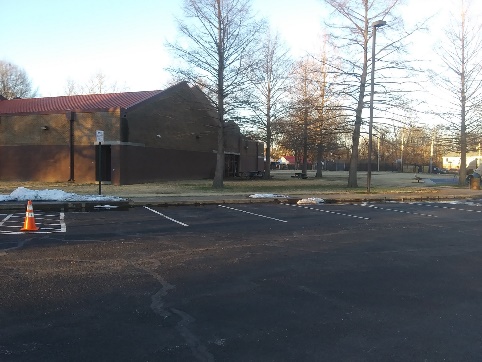 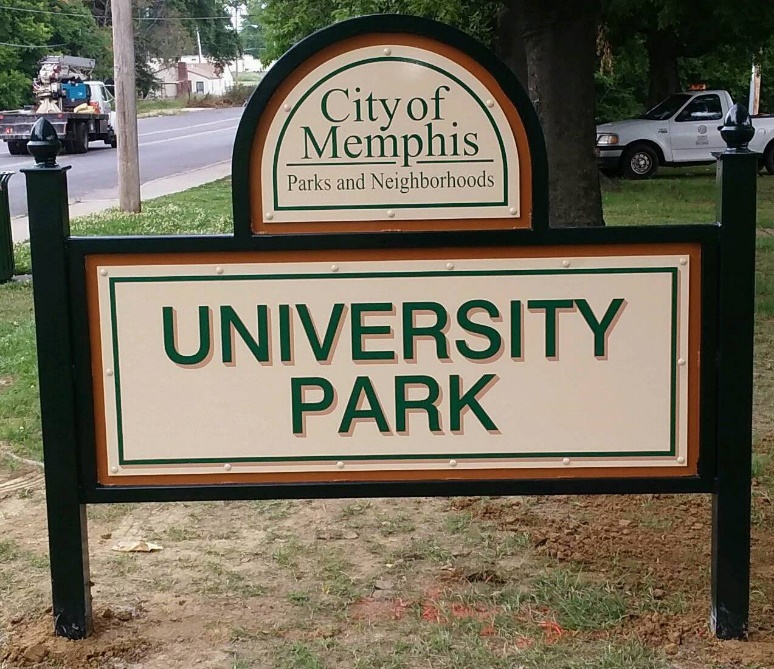 